ORIENTAÇÕES PARA O PREENCHIMENTOO docente deve preencher TODOS os itens do formulário ainda no programa WORD, com exceção dos campos “assinatura do docente responsável” e “assinatura do coordenador do programa”. Após o preenchimento deverá salvar o formulário no formato PDF e incluir sua assinatura. O docente deverá enviar o formulário para a aprovação do programa e inclusão da assinatura do devido coordenador.Para incluir assinatura no formulário é necessário clicar no item   do editor de PDF.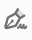 Assim que estiver com as devidas assinaturas o docente deve enviar o formulário para o e-mail cpgp@biof.ufrj.br.Assinatura do docente responsável:	Assinatura do chefe do Programa temático:FORMULÁRIO PARA CRIAÇÃO DE DISCIPLINA ESPECIALNOME DA DISCIPLINA:CARGA HORÁRIA TOTAL (CADA 15 HORAS = 1 CRÉDITO):   CARGA HORÁRIA TEÓRICA   CARGA HORÁRIA PRÁTICA DOCENTE RESPONSÁVEL (O SIGA SÓ ACEITA 1 SIAPE):SIAPE:   E-mail:  DOCENTE COLABORADOR (APENAS ORIENTADORES COM SIAPE DA UFRJ):       Siape:      Siape:      Siape:       Siape:       Siape: EMENTA: Bibliografia básica (se necessário envie anexo):Disciplina como  Pré-requisito:  